REQUEST FOR QUOTATION FOR Opportunity Area ICT Training for Teaching Assistants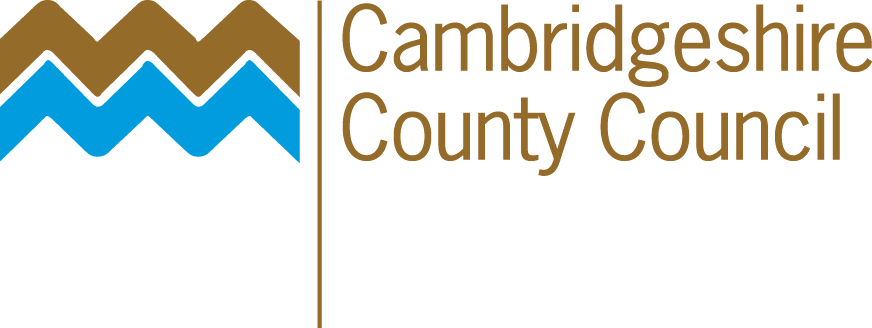 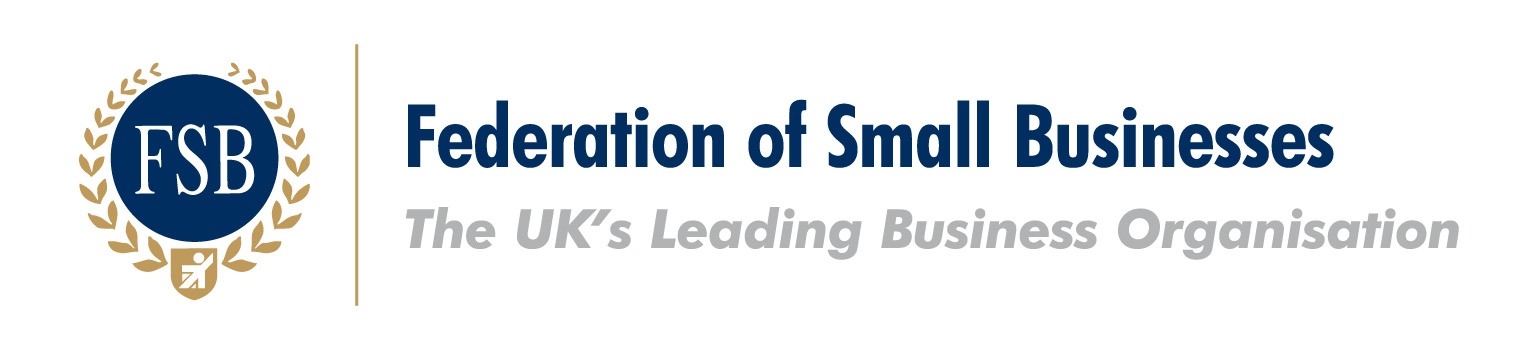 CONTENTSSECTION 1: INTRODUCTION	4PART A: GENERAL REQUIREMENTS	4PART B: BACKGROUND	4PART C: PROCUREMENT TIMETABLE	5PART D: CLARIFICATION QUESTIONS	5PART E: QUOTATION RESPONSES	5PART F: EVALUATION OF QUOTATIONS	5SECTION 2: SPECIFICATION	7SECTION 3: SUPPORTING INFORMATION	10PART A: Organisation and Contact Details	10PART B: Questions	11SECTION 4: PRICING SHEET	14Pricing and Costs	14SECTION 5: FREEDOM OF INFORMATION & SIGNATURE AND DATE	15APPENDIX 1: CONDITIONS OF CONTRACT	16INTRODUCTIONGENERAL REQUIREMENTSCambridgeshire County Council invites quotations for the provision of Opportunity Area ICT Training for Teaching Assistants.The Authority’s detailed requirements are defined in Part 2 - Specification.Please take care in reading this document in particular the Specification; In the event of any questions or queries in relation to this Request for Quotation (RFQ), please contact the buyer via the method stated below.The Authority reserves the right to:carry out due diligence checks on the awarded provider;amend the conditions of Contract attached in Appendix 1;abandon the procurement process at any stage without any liability to the Authority; and orrequire the Potential Provider to clarify its quotation in writing and if the Potential Provider fails to respond satisfactorily, this may result in the Potential Provider not being selected.BACKGROUNDLGSS is the shared services venture set up by founding partners Cambridgeshire County Council (CCC) and Northamptonshire County Council (NCC), offering a fully integrated support service. The partnership was formed in response to the challenges faced by local authorities, namely, the public sector funding crisis, impact of the recession, rising expectations and growing demand, and seeks to reduce the cost of support services through the consolidation of resources, process redesign and exploitation of technology. Milton Keynes Council joined as a third partner in April 2016.LGSS is governed by a joint committee and began operating legally as a shared service in October 2010. Within LGSS there are four directorates: Finance, Human Resources & Organisational Development, Operations and Legal Services. These directorates provide professional and transactional business services to the two founding Authorities and a range of other public sector customers. Cambridgeshire County Council, Northamptonshire County Council and Milton Keynes Council work together in partnership under the name of LGSS. PROCUREMENT TIMETABLECLARIFICATION QUESTIONSAny queries about this document, the procurement process, or the proposed contract itself, should be referred via email to:Briony Davies, Opportunity Area Programme Manager: Briony.Davies@cambridgeshire.gov.uk QUOTATION RESPONSESShould you wish to take part in the selection process please complete this RFQ and return via email to:Briony Davies, Opportunity Area Programme Manager: Briony.Davies@cambridgeshire.gov.ukEVALUATION OF QUOTATIONSAny bids not compliant or completed fully will be discarded. Based on the information provided by organisations, each compliant submission will be evaluated based on the following criteria:Quality Questions at 70% + Pricing at 30% = 100%The Quality Questions will be scored using the following scale: Pricing (Part 4) Pricing % will be calculated as follows:The bid with the lowest overall price will receive a full score of 30%The following calculation will be applied to the other bids:Score = 30 – ((( Price - Lowest Price ) / Lowest Price x 100 ) x ( 30 / 100 ))This means than any bid that is double or more the lowest compliant bid will score 0% for the pricing element.A minimum quality standard of 60% will also apply.SPECIFICATIONSpecification of Services: Opportunity Area Behaviour Training for Teaching AssistantsOverviewThe Fenland and East Cambridgeshire Opportunity Area is seeking a provider to offer training in ICT for teaching assistants in Fenland and East Cambridgeshire.The successful provider will offer training in ICT aimed at Key Stage 2 teaching assistants for schools in Fenland and East Cambridgeshire. The training must focus on the type of ICT that teaching assistants are expected to use in their day-to-day work. The training will be offered on a call-off basis, with schools able to decide to sign up for the training. The successful provider will be required to advertise the training to schools and recruit teaching assistants to this training. The successful provider must ensure that the training will be based within Fenland and East Cambridgeshire, and will need to be flexible with where the training sessions are based (for example, locating the training within schools and offering sessions in different locations) to ensure that it is accessible to the staff who require it. Upon completion of the training, the successful provider will submit a summary report to the Opportunity Area team.BackgroundIn January 2017, Fenland and East Cambridgeshire was designated as one of 12 Opportunity Areas by the Department for Education (DfE). This was in response to findings in the 2016 Social Mobility Index that Fenland and East Cambridgeshire are ‘cold spots’ for social mobility.The DfE has dedicated £72 million to the Opportunity Areas programme to improve social mobility, as well as tailoring existing DfE schemes to be relevant for Fenland and East Cambridgeshire. Four key priorities for the Opportunity Area have been determined by local stakeholders. One of these key priorities is “Accelerate the progress of disadvantaged children and young people in the acquisition and development of communication, language and literacy.”As part of this priority, we commissioned a local teaching school to undertake an audit of the training needs of teaching assistants in Fenland and East Cambridgeshire. This audit included a representative sample of 20 schools in the area. This audit found that many teaching assistants do not feel confident in using ICT in their work, and that this can cause issues or low confidence.The audit also demonstrated that there are many barriers to accessing training for teaching assistants. These include: cost of courses, location of training, limited confidence to attend training on their own. Naturally, it is vital that the training offered through this contract takes account of these concerns.    Local contextFenland and East Cambridgeshire are neighbouring districts within Cambridgeshire. Both districts are predominantly rural.There are 60 primary schools in the area, which vary significantly in size and demography.The primary schools in the area are a mixture of local authority maintained schools and academies. There are a number of Multi-Academy Trusts (MATs) operating across Cambridgeshire. Key Activities and OutputsTo provide training in ICT to teaching assistants in Fenland and East Cambridgeshire.To advertise and recruit teaching assistants to this training. To ensure that this training is accessible, both in terms of geographical location and timing of sessions. Partnership and ConsortiumThis contract may be delivered by a single provider or by a partnership/consortium of providers. Whichever is the case, the service must be managed by a single provider or lead contractor. The ProvidersBidding providers will demonstrate the following in their response to this brief:Capacity to deliver the contract within the timetableAppropriate skill relevant to this contractTheir methodology and approach to this piece of workFee Proposal and Financial ArrangementsBidders will be asked to submit their price in the form of a pricing schedule.The maximum funding for this contract will be £100 per training participant. Bids over this value will be automatically rejected.Contract Management The successful bidder will be expected to regularly report on their progress to the Opportunity Area Local Team and DfE colleagues.At the beginning of the contract, the successful provider will meet with the Opportunity Area Local Team and DfE colleagues to determine the key activities, milestones and deadlines for the contract.The successful bidder will then be expected to meet with the Opportunity Area Local Team and DfE colleagues four times per year to report on activities, risks, issues and milestones.In addition to these quarterly meetings, the successful bidder may be required to report on progress more regularly, particularly if there are significant issues with the programme. There will also be a final evaluation review at the end of the contract.The successful bidder will be required to provide evidence against the following:Feedback from participants about the quality of training.Feedback from participants about the application of what they have learnt in the training to their settings. Numbers of participants completing the training.During the course of the contract, if the successful bidder fails to deliver services as specified in this document this may result in lower costs being paid to the provider, or in cases of serious failure the contract may be terminated. Schedule A Processing, Personal Data and Data SubjectsThe Contractor shall comply with any further written instructions with respect to processing by the Customer.Any such further instructions shall be incorporated into this Schedule.No personal data is expected to be collected as part of this contract. If any personal data is collected, the Contractor will comply with Cambridgeshire County Council’s instructions and procedures for processing this data.Questions for Potential ProvidersPlease answer the following questions in your application:Please outline the content and format of your proposed training courses.Please describe the knowledge and experience which make your organisation ideally placed to deliver this training.What do you see as the main challenges of this contract? How would you overcome these?What specific educational concerns and challenges are you aware of in Fenland and East Cambridgeshire?How will your proposed training contribute to our priority of ‘accelerating the acquisition and development of communication, language and literacy’ for primary pupils in Fenland and East Cambridgeshire?How will you design a programme which will be appropriate for the needs of teaching assistants, particularly taking into account the concerns around training which are highlighted in Section 2.0 (Background)? Please provide a breakdown of the total costs (including costs per participant) and suggested pricing schedule of your proposed programme.SUPPORTING INFORMATIONOrganisation and Contact DetailsQuestionsPlease see Section 1, Part F (Evaluation of Quotations) for details on the weighting and scoring criteria.PRICING SHEETPricing and CostsThe available budget for this procurement exercise is £100 per training participant. Please insert your costs in the table below. The costs should be broken down into components with a full description of each component and its associated time and costs. FREEDOM OF INFORMATION & SIGNATURE AND DATEInformation in relation to this RFQ may be made available on demand in accordance with the requirements of the Freedom of Information Act 2000 (“The Act”) and your organisation details will be disclosed where the expenditure is over <£500 as per the Government Transparency agenda. Details of all contracts worth £25,000 or more in total value will also be published on the Authority’s website.Organisations should state if any of the information supplied by them is confidential and commercially sensitive or should not be disclosed in response for the Information under the Act. Organisations should state why they consider the information to be confidential or commercially sensitive. Please state here any specific information in this RFQ that you do not wish to be disclosed under Freedom of information Act. This will not guarantee that the information will not be disclosed but will be examined in the light of the exemptions provided in the Act.Request for Quotation for Opportunity Area Behaviour Training for Teaching Assistants. that the information provided is complete and accurate;that the price in Section 4 is our best offer;that no collusion with other organisations has taken place in order to fix the price; to be subjected to the terms and conditions set out in Conditions of Contract identified in Appendix 1;that no works/goods/supplies/services will be delivered or undertaken until both parties have executed the formal contract documentation as identified in Appendix 1 and an instruction to proceed has been given by the Authority in writing.CONDITIONS OF CONTRACTCUSTOMERSUPPLIERPURCHASE ORDERTERMS AND CONDITIONS FOR THE SUPPLY OF GOODS AND SERVICESCambridgeshire County Council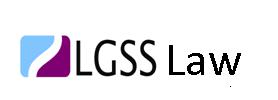 LGSS Law & GovernanceBox RES 1001Shire HallCambridgeCB3 0APRef: []Document Version Control 13.09.121INTERPRETATION1.1	DefinitionsIn these Conditions, the following definitions apply:“Business Day”	a day (other than a Saturday, Sunday or a public holiday) when banks in London are open for business.“Commencement Date”	has the meaning set out in clause 2.2.“Conditions”	these terms and conditions as amended from time to time in accordance with clause 14.8.“Contract”	this contract between the Customer and the Supplier for the supply of Goods and/or Services in accordance with these Conditions, to be incorporated as part of every purchase Order issued by the Customer and agreed and accepted by the Supplier.“CRB”	a current CRB check and or certificate as defined in the Police Act 1997 or any replacement.“Customer”	Cambridgeshire County Council, Shire Hall, Cambridge, CB30AP or a School or such other authorised body or public organisation within the County of Cambridgeshire which places an Order through processes provided by Cambridgeshire County Council with the Supplier by reference to these terms and conditions.“Customer Materials”	has the meaning set out in clause 5.3(i).“Deliverables”	all documents, products and materials developed by the Supplier or its agents, contractors and employees as part of or in relation to the Services in any form or media, including without limitation drawings, maps, plans, diagrams, designs,under the Prevention of Corruption Acts 1889 to 1916, the Local Government Act 1972 and or the Bribery Act 2010;under legislation and or at common law creating offences in respect of theft and fraudulent acts;defrauding or attempting to defraud or conspiring to defraud the Customer;any action that may reasonably be considered to be to the detriment of the Customer’s and or its end user’s welfare, either by positive action or by omission. Such action shall include but is not limited to; breach of the law, related to health, safety and or care, safeguarding, abuse, sexual allegations and or misconduct; financial malpractice or business continuity failure.“School”	any school maintained by Cambridgeshire County Council and if applicable any other institution that wishes to utilise Cambridgeshire County Councils official ordering process.“Services”	the services, including without limitation any Deliverables, to be provided by the Supplier under the Contract as set out in the Order and or the Service Specification.“Service Specification”   the description or specification for Services agreed in writing by the Customer and the Supplier.“Staff”	all persons employed by the Supplier to perform the Order which shall include any servants, agents, suppliers, sub-contractors used in the performance of its obligations.“Supplier”	the person or firm from whom the Customer purchases the Goods and/or Services.1.2	ConstructionIn these Conditions, the following rules apply:a person includes a natural person, corporate or unincorporated body (whether or not having separate legal personality);a references to a party includes its personal representatives, successors or permitted assigns;a reference to a statute or statutory provision is a reference to such statute or statutory provision as amended or re-enacted. A reference to a statute or statutory provision includes any subordinate legislation made under that statute or statutory provision, as amended or re-enacted.any phrase introduced by the terms including, include, in particular or any similar expression shall be construed as illustrative and shall not limit the sense of the words preceding those terms; anda reference to writing or written includes faxes and e-mails.BASIS OF CONTRACT2.1	The Order constitutes an offer by the Customer to purchase Goods and/or Services from the Supplier in accordance with these Conditions.2.2	The Order shall be deemed to be accepted on the earlier of:the Supplier issuing written acceptance of the Order; orany act by the Supplier consistent with fulfilling the Order,at which point and on which date the Contract shall come into existence (Commencement Date).2.3	These Conditions apply to the Contract to the exclusion of any other terms that the Supplier seeks to impose or incorporate, or which are implied by trade, custom, practice or course of dealing.2.4	All of these Conditions shall apply to the supply of both Goods and Services except where the application to one or the other is specified.SUPPLY OF GOODS3.1	The Supplier shall ensure that the Goods shall:correspond with their description and any applicable Order and/or Goods Specification;be of satisfactory quality (within the meaning of the Sale of Goods Act 1979) and fit for any purpose held out by the Supplier or made known to the Supplier by the Customer, expressly or by implication, and in this respect the Customer relies on the Supplier's skill and judgment;where applicable, be free from defects in design, materials and workmanship and remain so for twelve (12) months after delivery; andcomply with all applicable statutory and regulatory requirements relating to the manufacture, labelling, packaging, storage, handling and delivery of the Goods.3.2	The Supplier shall ensure that at all times it has and maintains all the licences, permissions, authorisations, consents and permits that it needs to carry out its obligations under the Contract in respect of the Goods.3.3	The Customer shall have the right to inspect and test the Goods at any time before delivery.3.4	If following such inspection or testing the Customer considers that the Goods do not conform or are unlikely to comply with the Supplier's undertakings at clause 3.1, the Customer shall inform the Supplier and the Supplier shall immediately take such remedial action as is necessary to ensure compliance.3.5	Notwithstanding any such inspection or testing, the Supplier shall remain fully responsible for the Goods and any such inspection or testing shall not reduce or otherwise affect the Supplier's obligations under the Contract, and the Customer shall have the right to conduct further inspections and tests after the Supplier has carried out its remedial actions.DELIVERY OF GOODS4.1	The Supplier shall ensure that:the Goods are properly packed and secured in such manner as to enable them to reach their destination in good condition;each delivery of the Goods is accompanied by a delivery note which shows the date of the Order, the Order number (if any), the type and quantity of the Goods (including the code number of the Goods (where applicable)), special storage instructions (if any) and, if the Goods are being delivered by instalments, the outstanding balance of Goods remaining to be delivered; andif the Supplier requires the Customer to return any packaging material for the Goods to the Supplier, that fact is clearly stated on the delivery note. Any such packaging material shall only be returned to the Supplier at the cost of the Supplier.4.2	The Supplier acknowledges and agrees that time of delivery is of the essence and shall deliver the Goods:on the date specified in the Order;to the Customer's premises or such other location as is set out in the Order or as instructed by the Customer before delivery (Delivery Location);during the Customer's normal hours of business, or as instructed by the Customer.4.3	Delivery of the Goods shall be completed on the completion of unloading of the Goods at the Delivery Location.4.4	If the Supplier:delivers less than ninety five (95) per cent of the quantity of Goods ordered, the Customer may reject the Goods; ordelivers more than one hundred and five (105) per cent of the quantity of Goods ordered, the Customer may at its sole discretion reject the Goods or the excess Goods,and any rejected Goods shall be returnable at the Supplier's risk and expense. If the Supplier delivers more or less than the quantity of Goods ordered, and the Customer accepts the delivery, a pro rata adjustment shall be made to the invoice for the Goods.4.5	The Supplier shall not deliver the Goods in instalments without the Customer's prior written consent. Where it is agreed that the Goods are delivered by instalments, they may be invoiced and paid for separately. However, failure by the Supplier to deliver any one instalment on time or at all or any defect in an instalment shall entitle the Customer to the remedies set out in clause 6.4.6	Title and risk in the Goods shall pass to the Customer on completion of delivery.SUPPLY OF SERVICES5.1	The Supplier shall from the Commencement Date or the date set out in the Order and for the duration of this Contract provide the Services to the Customer in accordance with the terms of the Contract.5.2	The Supplier shall meet any performance dates for the Services specified in the Order or notified to the Supplier by the Customer.5.3	In providing the Services, the Supplier shall:ensure that in providing the Services time of performance is of the essence;co-operate with the Customer in all matters relating to the Services, and comply with all instructions of the Customer;perform the Services with the best care, skill and diligence in accordance with best practice in the Supplier's industry, profession or trade;use personnel who are suitably skilled and experienced to perform tasks assigned to them, and in sufficient number to ensure that the Supplier's obligations are fulfilled in accordance with this Contract;ensure that the Services and Deliverables will conform with all descriptions and specifications set out in the Service Specification, and that the Deliverables shall be fit for any purpose expressly or impliedly made known to the Supplier by the Customer;provide all equipment, tools and vehicles and such other items as are required to provide the Services;use the best quality goods, materials, standards and techniques, and ensure that the Deliverables, and all goods and materials supplied and used in the Services or transferred to the Customer, will be free from defects in workmanship, installation and design;obtain and at all times maintain all necessary licences and consents, and comply with all applicable laws and regulations;observe all health and safety rules and regulations and any other security requirements that apply at any of the Customer's premises;hold all materials, equipment and tools, drawings, specifications and data supplied by the Customer to the Supplier (Customer Materials) in safe custody at its own risk, maintain the Customer Materials in good condition until returned to the Customer, and not dispose or use the Customer Materials other than in accordance with the Customer's written instructions or authorisation;not do or omit to do anything which may cause the Customer to lose any licence, authority, consent or permission upon which it relies for the purposes of conducting its business, and the Supplier acknowledges that the Customer may rely or act on the Services.CUSTOMERS REMEDIES6.1	If the Supplier fails to deliver the Goods and/or perform the Services by the applicable date, the Customer shall, without limiting its other rights or remedies, have one or more of the following rights:to terminate the Contract with immediate effect by giving written notice to the Supplier;to refuse to accept any subsequent performance of the Services and/or delivery of the Goods which the Supplier attempts to make;to recover from the Supplier any costs incurred by the Customer in obtaining substitute goods and/or services from a third party;where the Customer has paid in advance for Services that have not been provided by the Supplier and/or Goods which have not been delivered by the Supplier, to have such sums refunded by the Supplier; andto claim damages for any additional costs, loss or expenses incurred by the Customer which are in any way attributable to the Supplier's failure to meet such dates.6.2	If the Goods are not delivered by the applicable date, the Customer may, at its option, claim or deduct twenty five (25) per cent of the price of the Goods for each week's delay in delivery by way of liquidated damages, up to a maximum of seventy five (75) per cent of the total price of the Goods. If the Customer exercises its rights under this clause 6.2 it shall not be entitled to any of the remedies set out in clause 6.1 in respect of the Goods' late delivery.6.3	If the Supplier has delivered Goods that do not comply with the undertakings set out in clause 3.1, then, without limiting its other rights or remedies, the Customer shall have one or more of the following rights, whether or not it has accepted the Goods to:reject the Goods (in whole or in part) whether or not title has passed and to return them to the Supplier at the Supplier's own risk and expense;terminate the Contract with immediate effect by giving written notice to the Supplier;require the Supplier to repair or replace the rejected Goods, or to provide a full refund of the price of the rejected Goods (if paid);refuse to accept any subsequent delivery of the Goods which the Supplier attempts to make;recover from the Supplier any expenditure incurred by the Customer in obtaining substitute goods from a third party; andclaim damages for any additional costs, loss or expenses incurred by the Customer arising from the Supplier's failure to supply Goods in accordance with clause 3.1.6.4	These Conditions shall extend to any substituted or remedial services and/or repaired or replacement goods supplied by the Supplier.6.5	The Customer's rights under this Contract are in addition to its rights and remedies implied by statute and common law.CUSTOMER’S OBLIGATIONS7.1	The Customer shall provide:the Supplier with reasonable access at reasonable times to the Customer's premises for the purpose of providing the Services;such information as the Supplier may reasonably request for the provision of the Services and the Customer considers reasonably necessary for the purpose of providing the Services; andCHARGE AND PAYMENT8.1	The price for the Goods:shall be the price set out in the Order; andshall be inclusive of the costs of packaging, insurance and carriage of the Goods, unless otherwise agreed in writing by the Customer. No extra charges shall be effective unless agreed in writing and signed by the Customer.8.2	The charges for the Services shall be set out in the Order, and shall be the full and exclusive remuneration of the Supplier in respect of the performance of the Services. Unless otherwise agreed in writing by the Customer, the charges shall include every cost and expense of the Supplier directly or indirectly incurred in connection with the performance of the Services.8.3	In respect of Goods, the Supplier shall invoice the Customer on or at any time after completion of delivery. In respect of Services, the Supplier shall invoice the Customer on completion of the Services. Each invoice shall include such supporting information required by the Customer to verify the accuracy of the invoice, including but not limited to the relevant purchase order number.8.4	In consideration of the supply of Goods and/or Services by the Supplier, the Customer shall pay the invoiced amounts within thirty (30) days of the date of a correctly rendered invoice to a bank account nominated in writing by the Supplier.8.5	All amounts payable by the Customer under the Contract are exclusive of amounts in respect of valued added tax chargeable from time to time (VAT). Where any taxable supply for VAT purposes is made under the Contract by the Supplier to the Customer, the Customer shall, on receipt of a valid VAT invoice from the Supplier, pay to the Supplier such additional amounts in respect of VAT as are chargeable on the supply of the Goods and/or Services at the same time as payment is due for the supply of the Goods and/or Services.8.6	If the Customer fails to pay any amount properly due and payable by it under the Contract, the Supplier shall have the right to charge interest on the overdue amount at the rate of two (2) per cent per annum above the base rate for the time being of BANK OF ENGLAND accruing on a daily basis from the due date up to the date of actual payment, whether before or after judgment. This clause shall not apply to payments that the Customer disputes in good faith.8.7	The Supplier shall maintain complete and accurate records of the time spent and materials used by the Supplier in providing the Services, and the Supplier shall allow the Customer to inspect such records at all reasonable times on request.8.8	The Customer may, without limiting its other rights or remedies, set off any amount owing to it by the Supplier under the Contract against any amount payable by the Customer to the Supplier under the Contract.STATUTORY OBLIGATIONS9.1	Bribery, Corruption and FraudAs soon as either party becomes aware of or suspects the commission of any Prohibited Act in respect of the provision of the Services it will notify the other party.In circumstances where a person employed by the Supplier is reasonably suspected of having committed a Prohibited Act the Supplier will provide to the Customer such information as is reasonable to satisfy the Customer that appropriate action has been taken to safeguard the Customer’s premises, its users and or the Customer.9.2	Anti - DiscriminationThe Supplier shall not unlawfully discriminate within the meaning and scope of any law, enactment, order, or regulation relating to discrimination (whether in race, gender, religion, disability, sexual orientation or otherwise) in employment or the Services they deliver.The Supplier shall take all reasonable steps to secure the observance of clause 9.2(a) by all servants, employees or agents of the Supplier and all suppliers and sub-contractors employed in performance of this Contract.9.3	Statutory RightsNothing in these conditions is intended to affect in any way the statutory rights of the Customer under the Sale of Goods Act 1979, the Supply of Goods and Services Act 1982 or any subsequent amending or consolidating legislation.9.4	Health and SafetyThe Supplier shall fully comply with its responsibly to health and safety and any additional rules made known to the Supplier and or its Staff from time to time by the Customer.Either party shall notify the other as soon as practicable of any health and safety hazards at the Customer’s premises of which it becomes aware. The Supplier will draw these hazards to the attention of the Customer and will instruct those persons in connection with any necessary associated safety measures.INDEMNITY AND INSURANCE10.1	The Supplier shall keep the Customer indemnified in full against all costs, expenses, damages and losses (whether direct or indirect), including any interest, fines, legal and other professional fees and expenses awarded against or incurred or paid by the Customer as a result of or in connection with:any claim made against the Customer by a third party for death, personal injury or damage to property arising out of, or in connection with, defects in Goods, to the extent that the defect in the Goods is attributable to the acts or omissions of the Supplier, its employees, agents or sub-contractors;any claim made against the Customer by a third party arising out of, or in connection with, the supply of the Goods or Services, to the extent that such claim arises out of the breach, negligent performance or failure or delay in performance of the Contract by the Supplier, its employees, agents or sub-contractors; andany claim made against the Customer for actual or alleged infringement of a third party's Intellectual Property Rights arising out of, or in connection with, the manufacture, supply or use of the Goods, or receipt, use or supply of the Services.10.2 For the duration of the Contract, the Supplier shall maintain in force, with a reputable insurance company, such policies of insurance as are necessary to cover any liability of the Supplier in respect of loss of or damage to property and personal injury to, or death of, any person arising out of or in the course of or caused by the Supplier’s carrying out orfailing to carry out its obligations under the Contract or for which it may become liable to the Customer under clause 10, all statutory required insurance(s) including:employers liability insurance shall be in the minimum sum of £10,000,000.00 in respect of one incident and the number of incidents covered shall be unlimited;public liability insurance cover shall be in the minimum sum of £5,000,000.00 in respect of any one incident and the number of incidents covered shall be unlimited;directors and officers liability, trustee’s liability, professional indemnity or similar as appropriate to the Suppliers circumstances shall be in the minimum sum of £2,000,000.00 in respect of any one incident and the number of incidents covered shall be unlimited and such insurance shall be maintained for a 6 year period following the termination of the Contract;10.3 Upon request, the Supplier will provide the Customer with details of the policies of insurance (by way of insurer’s certificate) effected in accordance with clause 10.2, so as to demonstrate that clause 10.3 is being complied with.10.4	This clause 10 shall survive termination of the Contract.PROTECTION OF INFORMATION, SAFEGUARDING AND AUDIT11.1  Data Protection (DPA)The Supplier shall (and shall procure that any of its Staff involved in the provision of the Contract) comply with any notification requirements under the DPA and will duly observe all their obligations under the DPA, which arise in connection with the Contract.Notwithstanding the general obligation in clause 11.1, where the Supplier is processing Personal Data as a Data Processor for the Customer, the Supplier shall ensure that it has in place appropriate technical and contractual measures to ensure the security of the Personal Data (and to guard against unauthorised or unlawful processing of the Personal Data and against accidental loss or destruction of, or damage to, the Personal Data), as required under the Seventh Data Protection Principle in Schedule 1 to the DPA; andprovide the Customer with such information as the Customer may reasonably require to satisfy itself that the Supplier is complying with its obligations under the DPA;promptly notify the Customer of any breach of the security measures required to be put in place pursuant to clause 11.1(a); andensure it does not knowingly or negligently do or omit to do anything which places the Customer in breach of the Customer's obligations under the DPA.The provisions of this clause shall apply during the continuance of the Contract and indefinitely after its expiry or termination.11.2  Freedom of InformationThe Supplier recognises the Customer's current and future obligations under the Freedom of Information Act 2000 (FOIA) and any codes of practice issued by the Government and the appropriate enforcement agencies. The Supplier will comply with this legislation in so far as it places obligations upon the Customer in the performance of its obligations under any contractual arrangement entered into. The Supplier will provide such assistance and support which may be requested from time to time by the Customer for the purposes of enabling or assisting the Customer to comply with the legislation.In the event of a request made on the Customer for access to information under the FOIA or any notice, recommendation or complaint made to the Customer in relation to the FOIA, the Supplier will provide to the Customer in relation to an access request, any details in respect of the information as the Customer may request and a copy of the relevant information where the Customer requests such copy; and in relation to any notice, recommendation or complaint, any background details, supporting documentation and copy information which the Customer may request in order to deal with such notice, recommendation or complaint within five (5) Working Days of the date of the request from the Customer.The Supplier acknowledges that the Customer is obliged under the FOIA to disclose information, including information relating to its appointment under this Contract andthe Contract, to third parties, subject to certain exemptions. The Supplier further accepts and acknowledges that the decision to disclose information and the application of any such exemptions under the FOIA will be at the Customer’s sole discretion PROVIDED THAT the Customer shall act reasonably and proportionately in exercising its obligations under the FOIA as to whether any exemptions under section 43 of the FOIA may apply to protect the Supplier’s legitimate commercial and trade secrets.11.3  ConfidentialitySubject to clause 11.1(Data Protection) and clause 11.2 (Freedom of Information) the Supplier shall not, without the prior written consent of the Customer, during or after the termination or expiry of this Contract disclose, directly or indirectly, to any person any information relating to the Contract or the Customer any information of whatever nature which is not in the public domain. The Supplier’s obligations under this Condition shall survive the expiry or termination of the Contract for whatever reason.11.4  Safeguarding Vulnerable Adults and ChildrenThe Supplier acknowledges that in performing the Contract it may have access to vulnerable adults and or children, their personal data and confidential information relating to them or members of the public. The Supplier acknowledges the statutory duty of the Customer (Section 11 of the 2004 Children Act) to safeguard and promote the welfare of children, young people and vulnerable adults when on the Customer’s premises where these groups may be present. The Supplier will ensure that all Staff understand the duty placed on them to safeguard and promote the welfare of these vulnerable groups. Furthermore, the Supplier will ensure that all Staff understand that children and vulnerable adults may perceive members of Staff on the Council’s premises as people who are trustworthy. Such Staff, therefore, have a duty to conduct themselves in a way which will not breach this trust. The Supplier shalll ensure that their workers are appointed in line with the Customer’s safe recruitment processes. The Supplier will provide proof of registration with the Criminal Records Bureau and will comply strictly with the Customer’s Disclosure Policy (available at http://camweb/ocs/people/[policy/recruitment/crb/default.htm) and associated procedures, including those for risk assessment.The Supplier shall ensure that no member of Staff or person is permitted to carry out work in connection with this Contract where the Security Check (“Security Check” means security cleared to the standard required for Staff via the Criminal Records Bureau including an enhanced CRB Disclosure Check where appropriate) reveals any conviction, caution, pending prosecution, binding over order or other criminal record or any soft information that would give a prudent and responsible employer cause for concern in the context of this Contract. For the avoidance of doubt, and without prejudice to the generality of the foregoing, the Supplier shall ensure that no person who appears on any statutory barred list shall carry out any work in connection with this Contract.All Staff engaged by the Supplier in the performance of the Contract shall carry photographic identification with them at all times whilst on the Customer’s premises. The Customer reserves the right to monitor rigorously the conduct of the Staff during the course of their work at the Customer’s premises. The maltreatment, neglect or abuse of a child, young person or vulnerable adult by a person engaged by the Supplier in the performance of this Contract shall constitute a material breach of this Contract and may result in the termination of this Contract.11.5 Intellectual Property RightsIn respect of the Goods and any goods that are transferred to the Customer as part of the Services under this Contract, including without limitation the Deliverables or any part of them, the Supplier warrants that it has full clear and unencumbered title to all such items, and that at the date of delivery of such items to the Customer, it will have full and unrestricted rights to sell and transfer all such items to the Customer.The Supplier assigns to the Customer, with full title guarantee and free from all third party rights, all Intellectual Property Rights in the products of the Services, including for the avoidance of doubt the Deliverables. The Crown will retain copyright in all materials produced and these materials will be made available to be used in accordance with the Open Government Licence.The Supplier shall obtain waivers of all moral rights in the products, including for the avoidance of doubt the Deliverables, of the Services to which any individual is now or may be at any future time entitled under Chapter IV of Part I of the Copyright Designs and Patents Act 1988 or any similar provisions of law in any jurisdiction.The Supplier shall, promptly at the Customer's request, do (or procure to be done) all such further acts and things and the execution of all such other documents as the Customer may from time to time require for the purpose of securing for the Customer the full benefit of the Contract, including all right, title and interest in and to the Intellectual Property Rights assigned to the Customer in accordance with clause 11.5.All Customer Materials are the exclusive property of the Customer.11.6  AuditThe Supplier shall keep and maintain until six (6) years after the Contract has been completed, or as long a period as may be agreed between the parties, full and accurate records of the Contract including:the Goods and/or Services provided under it;all expenditure reimbursed by the Customer;all payments made by the Customer.The Supplier shall on request afford the Customer or the Customer’s representatives such access to those records as may be required in connection with the Contract.TERMINATION12.1 Without limiting its other rights or remedies, the Customer may terminate the Contract with immediate effect by giving written notice to the Supplier if:the Supplier and or its Staff commits or attempts to commit a Prohibited Act;the Supplier commits a material or persistent breach of the Contract and (if such a breach is remediable) fails to remedy that breach within seven (7) days of receipt of notice in writing of the breach;the Supplier suspends, or threatens to suspend, payment of its debts or is unable to pay its debts as they fall due or admits inability to pay its debts or (being a company)is deemed unable to pay its debts within the meaning of section 123 of the Insolvency Act 1986 or (being an individual) is deemed either unable to pay its debts or as having no reasonable prospect of so doing, in either case, within the meaning of section 268 of the Insolvency Act 1986 or (being a partnership) has any partner to whom any of the foregoing apply;the Supplier commences negotiations with all or any class of its creditors with a view to rescheduling any of its debts, or makes a proposal for or enters into any compromise or arrangement with its creditors;a petition is filed, a notice is given, a resolution is passed, or an order is made, for or in connection with the winding up of the Supplier (being a company) other than for the sole purpose of a scheme for a solvent amalgamation of the Supplier with one or more other companies or the solvent reconstruction of the Supplier;the Supplier (being an individual) is the subject of a bankruptcy petition order;a creditor or encumbrancer of the Supplier attaches or takes possession of, or a distress, execution, sequestration or other such process is levied or enforced on or sued against, the whole or any part of its assets and such attachment or process is not discharged within fourteen (14) days;an application is made to court, or an order is made, for the appointment of an administrator or if a notice of intention to appoint an administrator is given or if an administrator is appointed over the Supplier (being a company);a floating charge holder over the assets of the Supplier (being a company) has become entitled to appoint or has appointed an administrative receiver;a person becomes entitled to appoint a receiver over the assets of the Supplier or a receiver is appointed over the assets of the Supplier;any event occurs, or proceeding is taken, with respect to the Supplier in any jurisdiction to which it is subject that has an effect equivalent or similar to any of the events mentioned in clause 12.1(b) to clause 12.1(i) (inclusive);the Supplier suspends or threatens to suspend, or ceases or threatens to cease to carry on, all or a substantial part of its business; orthe Supplier (being an individual) dies or, by reason of illness or incapacity (whether mental or physical), is incapable of managing his own affairs or becomes a patient under any mental health legislation.12.2	Without limiting its other rights or remedies, the Customer may terminate the Contract:in respect of the supply of Services, by giving the Supplier one (1) months’ written notice; andin respect of the supply of Goods, with immediate effect by giving written notice to the Supplier, in which case the Customer shall pay the Supplier fair and reasonable compensation for any work in progress on any other Goods at the date of termination but such compensation shall not include loss of anticipated profits or any consequential loss.12.3	In any of the circumstances in these Conditions in which the Customer may terminate the Contract, where both Goods and Services are supplied, the Customer may instead terminate part of the Contract in respect of the Goods, or in respect of the Services, and the Contract shall continue in respect of the remaining supply.CONSEQUENCES OF TERMINATION13.1  On termination of the Contract or any part of it for any reason:where the Services are terminated, the Supplier shall immediately deliver to the Customer all Deliverables, whether or not then complete, and return all Customer Materials. If the Supplier fails to do so, then the Customer may without limiting its other rights or remedies enter the Supplier's premises and take possession of them. Until they have been returned or delivered, the Supplier shall be solely responsible for their safe keeping and will not use them for any purpose not connected with this Contract;the accrued rights and remedies of the parties as at termination shall not be affected, including the right to claim damages in respect of any breach of the Contract which existed at or before the date of termination; andclauses which expressly or by implication have effect after termination shall continue in full force and effect.GENERAL14.1	Force majeureNeither party shall be liable to the other as a result of any delay or failure to perform its obligations under the Contract if and to the extent such delay or failure is caused by an event or circumstance which is beyond the reasonable control of that party which by its nature could not have been foreseen by such a party or if it could have been foreseen was unavoidable. If such event or circumstances prevent the Supplier from supplying the Goods and/or Services for more than fourteen (14) days, the Customer shall have the right, without limiting its other rights or remedies, to terminate this Contract with immediate effect by giving written notice to the Supplier.14.2	Assignment and subcontractingThe Supplier shall not assign, transfer, charge, subcontract or deal in any other manner with all or any of its rights or obligations under the Contract without the prior written consent of the Customer.The Customer may at any time assign, transfer, charge, subcontract, or deal in any other manner with all or any of its rights under the Contract and may subcontract or delegate in any manner any or all of its obligations under the Contract to any third party or agent.14.3	NoticesAny notice or other communication required to be given to a party under or in connection with this Contract shall be in writing and shall be delivered to the other party personally or sent by prepaid first-class post, recorded delivery or bycommercial courier, at its registered office (if a company) or (in any other case) its principal place of business, or sent by fax to the other party's main fax number.Any notice or communication shall be deemed to have been duly received if delivered personally, when left at the address referred to above or, if sent by prepaid first-class post or recorded delivery, at 9.00 am on the second Business Day after posting, or if delivered by commercial courier, on the date and at the time that the courier's delivery receipt is signed, or if sent by fax, on the next Business Day after transmission.This clause 13.3 shall not apply to the service of any proceedings or other documents in any legal action. For the purposes of this clause, "writing" shall not include e-mails and for the avoidance of doubt notice given under this Contract shall not be validly served if sent by e-mail.14.4	Waiver and cumulative remediesA waiver of any right under the Contract is only effective if it is in writing and shall not be deemed to be a waiver of any subsequent breach or default. No failure or delay by a party in exercising any right or remedy under the Contract or by law shall constitute a waiver of that or any other right or remedy, nor preclude or restrict its further exercise. No single or partial exercise of such right or remedy shall preclude or restrict the further exercise of that or any other right or remedy.Unless specifically provided otherwise, rights arising under the Contract are cumulative and do not exclude rights provided by law.14.5	SeveranceIf a court or any other competent authority finds that any provision (or part of any provision) of the Contract is invalid, illegal or unenforceable, that provision or part-provision shall, to the extent required, be deemed deleted, and the validity and enforceability of the other provisions of the Contract shall not be affected.If any invalid, unenforceable or illegal provision of the Contract would be valid, enforceable and legal if some part of it were deleted, the provision shall apply with the minimum modification necessary to make it legal, valid and enforceable.14.6	No partnershipNothing in the Contract is intended to, or shall be deemed to, constitute a partnership or joint venture of any kind between any of the parties, nor constitute any party the agent of another party for any purpose. No party shall have authority to act as agent for, or to bind, the other party in any way.14.7	Third partiesA person who is not a party to the Contract shall not have any rights under or in connection with it.14.8	VariationAny variation, including any additional terms and conditions, to the Contract shall only be binding when agreed in writing and signed by the Customer.14.9	Dispute ResolutionIn the event of a dispute between the parties concerning the Order and/or this Contract, the parties shall attempt to resolve it amongst themselves before resorting to other forms of dispute resolution.14.10 Governing law and jurisdictionThe Contract, and any dispute or claim arising out of or in connection with it or its subject matter or formation (including non-contractual disputes or claims), shall be governed by, and construed in accordance with, English law, and the parties irrevocably submit to the exclusive jurisdiction of the courts of England and Wales.Request for Quotation Issued14th November 2018Deadline for Clarification Questions5th December 2018Deadline for Quotation Responses7th December 2018Quotation Evaluation w/c 10th December 2018Contract Awarded / Start Date7th January 2019Deadline for DeliveryJanuary–July 2019Contract End Date26th July 2019Evaluation Method 3: Weighted combination of Quality and PriceScoreCriteria to Award Score4Response addresses all relevant criteriaThe response provides evaluators with evidence, assurance and confidence that all criteria will be met to a high level through its comprehensive response to the question.3Response addresses all relevant criteria The response provides evaluators with evidence that the criteria will be met However the evaluators require further detail for some criteria to fully understand how the requirement would be delivered to a high level.2The response addresses some of the relevant criteria only which gives the evaluators some confidence the criteria will be met. 1Regardless of whether some, most or all criteria have been addressed, the response overall lacks sufficient detail or is unclear, meaning that evaluators are not confident that the requirement will be delivered to an acceptable level0Response does not answer the question or is completely irrelevantA-1 Name of your organisationA-2 Registered office (if applicable)A-3 Trading address 	(if different from registered office)A-4 Organisation Registration Number(if applicable)A-5 Is your organisation a:Sole TraderPartnershipPublic Limited CompanyPrivate Ltd CompanyVoluntary & Community SectorCharitySME (Small and Medium Enterprise)OtherIf you selected other, please specifyA-6 What, if any, local connections do you have with the CountyA-7 If the Company is a member of a group of companies, please give the name and address of the ultimate holding companyA-8  Name of person to whom any queries relating to this quote should be addressedA-9 TelephoneA-10 EmailA-11 Address(if different to the Address above)QuestionNumberQuestion1 Please outline the content and format of your proposed training courses.Potential Provider’s Response2 Please describe the knowledge and experience which make your organisation ideally placed to deliver this training.Potential Provider’s Response3What do you see as the main challenges of this contract? How would you overcome these?Potential Provider’s Response4What specific educational concerns and challenges are you aware of in Fenland and East Cambridgeshire?Potential Provider’s Response5How will your proposed training contribute to our priority of ‘accelerating the acquisition and development of communication, language and literacy’ for primary pupils in Fenland and East Cambridgeshire?Potential Provider’s Response6How will you design a programme which will be appropriate for the needs of teaching assistants, particularly taking into account the concerns around training which are highlighted in Section 2.0 (Background)?Potential Provider’s Response7The level of insurance required is:Public Liability: £2millionEmployer Liability: £5millionCan you confirm that your organisation has the required level of cover or is prepared to obtain the level of cover prior to award?PASS/FAIL question.  Potential Providers who answer ‘No - have not got cover and won't provide Authority’s level of cover’ will fail the RFQ process.Potential Provider’s ResponseYes - have levels of cover already and will continue to for this contractNo - but will provide the Authority‘s level of cover requested if awarded contract	No - have not got cover and won't provide Authority’s level of cover	8The Authority wishes to ensure that within your business or in its supply chain there is no servitude or forced labour, slavery human trafficking, arranging or facilitating the travel of another person with a view that a person is being exploited or conducting any activities that contain violation of human rights. Please confirm that your supply chain with regards to this quotation response complies with the Modern Slavery Act 2015.  PASS/FAIL question.  Potential Providers who answer ‘No’ - will fail the RFQ process.Potential Provider’s ResponseYes–in response to this quotation our supply chain complies with the Modern Slavery Act 2015No–in response to this quotation our supply chain does not comply with the Modern Slavery Act 2015	9The Authority wishes to ensure that within your business or in its supply chain that the processing of personal data and processes in relation to this contract are complaint with the requirements of the General Data Protection Regulations (GDPR) and Data Protection Act. Please confirm that you and your supply chain with regards to this quotation response comply with all applicable data protection legislation including but not limited to the General Data Protection Regulations (GDPR) and Data Protection Act.PASS/FAIL question.  Potential Providers who answer ‘No’ - will fail the RFQ process.Potential Provider’s ResponseYes–in response to this quotation ourselves and our supply chain comply with all applicable data protection legislation including but not limited to with the General Data Protection Regulations (GDPR) and Data Protection Act.No–in response to this quotation ourselves and/or our supply chain does not comply with all applicable data protection legislation including but not limited to with the General Data Protection Regulations (GDPR) and Data Protection Act.	[Component][Component description][Delivery by][Costs (£)]Total Costs (£) (EXC VAT)I the undersigned hereby declare by marking an X in the box:NamePosition HeldDateDocument Version Control 13.09.122pictures, computer programs, data, specifications and reportspictures, computer programs, data, specifications and reports(including drafts).(including drafts).“Goods”the goods (or any part of them) including any Deliverables setthe goods (or any part of them) including any Deliverables setout in the Order and or the Goods Specification.out in the Order and or the Goods Specification.“Goods Specification”“Goods Specification”any specification for the Goods, including any related plansany specification for the Goods, including any related plansand drawings, that is agreed in writing by the Customer andand drawings, that is agreed in writing by the Customer andthe Supplier.the Supplier.“IntellectualPropertyall patents, rights to inventions, utility models, copyright andall patents, rights to inventions, utility models, copyright andRights”related rights, trade marks, service marks, trade, businessrelated rights, trade marks, service marks, trade, businessand domain names, rights in trade dress or get-up, rights inand domain names, rights in trade dress or get-up, rights ingoodwill or to sue for passing off, unfair competition rights,goodwill or to sue for passing off, unfair competition rights,rights in designs, rights in computer software, database right,rights in designs, rights in computer software, database right,topography rights, rights in confidential information (includingtopography rights, rights in confidential information (includingknow-how  and  trade  secrets)  and  any  other  intellectualknow-how  and  trade  secrets)  and  any  other  intellectualproperty  rights,  in  each  case  whether  registered  orproperty  rights,  in  each  case  whether  registered  orunregistered and including all applications for and renewalsunregistered and including all applications for and renewalsor extensions of such rights, and all similar or equivalentor extensions of such rights, and all similar or equivalentrights or forms of protection in any part of the world.rights or forms of protection in any part of the world.“Order”the  Customer's  order  for  the  supply  of  Goods  and/orthe  Customer's  order  for  the  supply  of  Goods  and/orServices, as set out in the Customer's purchase order  form,Services, as set out in the Customer's purchase order  form,as the case may be.as the case may be.“Prohibited Act”“Prohibited Act”(a)  offering, giving or agreeing to give any servant of the(a)  offering, giving or agreeing to give any servant of theCustomer any gift or consideration of any kind as anCustomer any gift or consideration of any kind as aninducement or reward for:inducement or reward for:(i)doing or not doing (or having done or not havingdone)  any  act  in  relation  to  the  obtaining  orperformance of the Contract and or any Order orany other agreement with the Customer; or(ii)   showing  favour  or  disfavour  to  any  person  in(ii)   showing  favour  or  disfavour  to  any  person  inrelation to the Contract and or any Order or anyother agreement with the Customer;(b)  committing or attempting to commit any offence:(b)  committing or attempting to commit any offence:Document Version Control 13.09.12Document Version Control 13.09.123Document Version Control 13.09.124Document Version Control 13.09.125Document Version Control 13.09.126Document Version Control 13.09.127Document Version Control 13.09.128Document Version Control 13.09.129Document Version Control 13.09.1210Document Version Control 13.09.1211Document Version Control 13.09.1212Document Version Control 13.09.1213Document Version Control 13.09.1214Document Version Control 13.09.1215Document Version Control 13.09.1216Document Version Control 13.09.1217Document Version Control 13.09.1218Document Version Control 13.09.1219Document Version Control 13.09.1220Document Version Control 13.09.1221Document Version Control 13.09.1222Document Version Control 13.09.1223